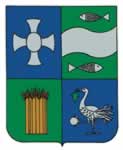  ElőterjesztésTárgy: Ágaprító berendezés bérlésének, aprítékfa vásárlásának eljárásrendjéreTisztelt Képviselő-testület!A megvásárolt ágaprító berendezés vonatkozásában javaslom, hogy az eszközt kezelő személyzettel együtt bocsássuk a lakosság rendelkezésére bérlés formájában haszonszerzés céljából. A bérbeadás és az aprítékfa eladására vonatkozólag fontos kialakítani egy eljárásrendet. Mindezeket előzetesen kidolgoztuk, mindenkinek megküldtük a tervezetet. Kérem vitassuk mindezt meg, hozzuk meg végső formáját az eljárásrendnek, döntsünk a bérleti és eladási árakban.Határozati javaslat:Baracs Község ÖnkormányzataKépviselő-testülete…/2020.(……...)Határozata Ágaprító berendezés bérlésének, aprítékfa eladásának-vásárlásának eljárásrendjéreBaracs Község Önkormányzatának képviselő-testülete az ágaprító berendezés lakossági hasznosítása céljából, ágaprítási tevékenységet végez megrendelésre. E szolgáltatás nyújtására az e határozat mellékletét képező eljárásrendet fogadja el, amely tartalmazza a bérleti díjakat, az eladási árakat 2021. január 1-től.A Képviselő-testület felhatalmazza a polgármestert, hogy az eljárásrend alapján járjon el, irányítsa a bérbeadási és eladási folyamatokat, arról minden év áprilisában számoljon be.		Határidő: folyamatosFelelős: Várai Róbert polgármesterBaracs, 2020. december…...Várai Róbert             polgármesterÁgaprító tevékenység bérlésének,eljárásrendjeÁgaprító berendezés bérlésére, aprítékfa vásárlására az e dokumentum mellékletét képező kérelmet kell Baracs Község Polgármesteréhez benyújtani. Kérelem beadása történhet elektronikus felületen a Hivatal email címére, vagy személyesen az ügyfélszolgálaton.Az ágaprítási tevékenység lombhullástól levél képződés időpontjáig, november 15. – március 15. között végezhető. Levélmentes ág aprítható.Az ágaprító berendezés bérbeadásának bérleti díja tartalmazza az ágaprító berendezés, a traktor és 2 fő óradíját (továbbiakban ágaprítás).Az ágaprítás díja: 5.000 Ft/óra + Áfa, azaz bruttó 6.350 forint/óra. Minden megkezdett óra után a teljes óradíjat ki kell fizetni. A munka elvégeztét követő a megállapított díjat megrendelő a helyszínen kifizeti, amelyről számlát kap.Az igénybevevő amennyiben nem tart igényt az aprított fára, úgy azt az önkormányzat dolgozói elszállítják.Az önkormányzat által összegyűjtött zsákban tárolt aprítékfa vásárlására van lehetőség. A zsákos aprítékfa ára: 500 ft/zsák+áfa azaz bruttó: 635 forint/zsák.Baracs, 20…………………….Kérelem ágaprító berendezés bérlésére 	aprítékfa vásárlásáraKérelmező neve: …………………………………………………………………………………………………...Telefonszáma:…………………………………………………………………………………………………..Kérelmező lakcíme: …………………………………………………………………………………………………...Az ágaprítás helye:…………………………………………………………………………………………………...Baracs, 202………..							kérelmező aláírása